Fall 2012SOC 212 15235 (Tuesday hybrid) Week 2Question 1:   Opinion Scale/Likert Question 2:   Opinion Scale/Likert Question 3:   Opinion Scale/Likert Question 4:   Opinion Scale/Likert Question 5:   Opinion Scale/Likert Question 6:   Opinion Scale/Likert Question 7:   Opinion Scale/Likert Question 8:   Opinion Scale/Likert Question 9:   Opinion Scale/Likert Question 10:   Opinion Scale/Likert Question 11:   Opinion Scale/Likert Question 1:   Opinion Scale/Likert Question 2:   Opinion Scale/Likert Question 3:   Opinion Scale/Likert Question 4:   Opinion Scale/Likert Question 5:   Opinion Scale/Likert Question 6:   Opinion Scale/Likert Question 7:   Opinion Scale/Likert Question 8:   Opinion Scale/Likert Question 9:   Opinion Scale/Likert Question 10:   Opinion Scale/Likert Question 11:   Opinion Scale/Likert SOC 212 15235(Tuesday hybrid) Week 16Question 1:   Opinion Scale/Likert Question 2:   Opinion Scale/Likert Question 3:   Opinion Scale/Likert Question 4:   Opinion Scale/Likert Question 5:   Opinion Scale/Likert Question 6:   Opinion Scale/Likert Question 7:   Opinion Scale/Likert Question 8:   Opinion Scale/Likert Question 9:   Opinion Scale/Likert Question 10:   Opinion Scale/Likert Question 11:   Opinion Scale/Likert Question 1:   Opinion Scale/Likert Question 2:   Opinion Scale/Likert Question 3:   Opinion Scale/Likert Question 4:   Opinion Scale/Likert Question 5:   Opinion Scale/Likert Question 6:   Opinion Scale/Likert Question 7:   Opinion Scale/Likert Question 8:   Opinion Scale/Likert Question 9:   Opinion Scale/Likert Question 10:   Opinion Scale/Likert Question 11:   Opinion Scale/Likert Question 1:   Opinion Scale/Likert Question 2:   Opinion Scale/Likert Question 3:   Opinion Scale/Likert Question 4:   Opinion Scale/Likert Question 5:   Opinion Scale/Likert Question 6:   Opinion Scale/Likert Question 7:   Opinion Scale/Likert Question 8:   Opinion Scale/Likert Question 9:   Opinion Scale/Likert Question 10:   Opinion Scale/Likert Question 11:   Opinion Scale/Likert SOC 212 15236 Thursday Hybrid Week 2Question 1:   Opinion Scale/Likert Question 2:   Opinion Scale/Likert Question 3:   Opinion Scale/Likert Question 4:   Opinion Scale/Likert Question 5:   Opinion Scale/Likert Question 6:   Opinion Scale/Likert Question 7:   Opinion Scale/Likert Question 8:   Opinion Scale/Likert Question 9:   Opinion Scale/Likert Question 10:   Opinion Scale/Likert Question 11:   Opinion Scale/Likert   Question 1:   Opinion Scale/Likert   Question 2:   Opinion Scale/Likert   Question 3:   Opinion Scale/Likert   Question 4:   Opinion Scale/Likert   Question 5:   Opinion Scale/Likert   Question 6:   Opinion Scale/Likert   Question 7:   Opinion Scale/Likert   Question 8:   Opinion Scale/Likert   Question 9:   Opinion Scale/Likert   Question 10:   Opinion Scale/Likert   Question 11:   Opinion Scale/Likert SOC 212 15236 Thursday hybrid- Week 16  Question 1:   Opinion Scale/Likert   Question 2:   Opinion Scale/Likert   Question 3:   Opinion Scale/Likert   Question 4:   Opinion Scale/Likert   Question 5:   Opinion Scale/Likert   Question 6:   Opinion Scale/Likert   Question 7:   Opinion Scale/Likert   Question 8:   Opinion Scale/Likert   Question 9:   Opinion Scale/Likert   Question 10:   Opinion Scale/Likert   Question 11:   Opinion Scale/Likert   Question 1:   Opinion Scale/Likert   Question 2:   Opinion Scale/Likert   Question 3:   Opinion Scale/Likert   Question 4:   Opinion Scale/Likert   Question 5:   Opinion Scale/Likert   Question 6:   Opinion Scale/Likert   Question 7:   Opinion Scale/Likert   Question 8:   Opinion Scale/Likert   Question 9:   Opinion Scale/Likert   Question 10:   Opinion Scale/Likert   Question 11:   Opinion Scale/Likert SOC 212 15306 Online Week 16  Question 1:   Opinion Scale/Likert   Question 2:   Opinion Scale/Likert   Question 3:   Opinion Scale/Likert   Question 4:   Opinion Scale/Likert   Question 5:   Opinion Scale/Likert   Question 6:   Opinion Scale/Likert   Question 7:   Opinion Scale/Likert   Question 8:   Opinion Scale/Likert   Question 9:   Opinion Scale/Likert   Question 10:   Opinion Scale/Likert   Question 11:   Opinion Scale/Likert   Question 1:   Opinion Scale/Likert   Question 2:   Opinion Scale/Likert   Question 3:   Opinion Scale/Likert   Question 4:   Opinion Scale/Likert   Question 5:   Opinion Scale/Likert   Question 6:   Opinion Scale/Likert   Question 7:   Opinion Scale/Likert   Question 8:   Opinion Scale/Likert   Question 9:   Opinion Scale/Likert   Question 10:   Opinion Scale/Likert   Question 11:   Opinion Scale/Likert SOC 212 15324 Online Week 16  Question 1:   Opinion Scale/Likert   Question 2:   Opinion Scale/Likert   Question 3:   Opinion Scale/Likert   Question 4:   Opinion Scale/Likert   Question 5:   Opinion Scale/Likert   Question 6:   Opinion Scale/Likert   Question 7:   Opinion Scale/Likert   Question 8:   Opinion Scale/Likert   Question 9:   Opinion Scale/Likert   Question 10:   Opinion Scale/Likert   Question 11:   Opinion Scale/Likert   Question 1:   Opinion Scale/Likert   Question 2:   Opinion Scale/Likert   Question 3:   Opinion Scale/Likert   Question 4:   Opinion Scale/Likert   Question 5:   Opinion Scale/Likert   Question 6:   Opinion Scale/Likert   Question 7:   Opinion Scale/Likert   Question 8:   Opinion Scale/Likert   Question 9:   Opinion Scale/Likert   Question 10:   Opinion Scale/Likert   Question 11:   Opinion Scale/Likert 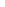 On a scale from 1-5, how important are the following issues to you?
the contemporary feminist movement trying to gain equal rights based on genderOn a scale from 1-5, how important are the following issues to you?
The feminist movement has been seen as a white, middle class women's movement. It is important that the movement be more inclusive of all.On a scale from 1-5, how important are the following issues to you?Reproductive Rights-access to contraception, sex education, abortion servicesOn a scale from 1-5, how important are the following issues to you?Economic Justice- equal pay, sexual harassment, job segregation, balance between work and homeOn a scale from 1-5, how important are the following issues to you?Violence- rape culture, domestic violence, military rape, sex trafficking, street harassmentOn a scale from 1-5, how important are the following issues to you?
Masculinity-definition of masculinity, how we socialize our boys, violence and masculinity, expectations placed on menOn a scale from 1-5, how important are the following issues to you?
LGBTQI rights- same rights if you are gay, transgender, gay marriage, equal rights in the workplace if you are gay or transgender, rights for gay familiesOn a scale from 1-5, how important are the following issues to you?Gender and Language- demeaning language, offensive language,  words such as bitch, cunt, slut, faggotOn a scale from 1-5, how important are the following issues to you?Gender and the Media-body image, objectification of women, eating disordersOn a scale from 1-5, how important are the following issues to you?Gender and Politics-representation of women in politics, gender and voting, media portrayal of female politicians, female presidencyOn a scale from 1-5, how important are the following issues to you?social activism and social change- people should be involved in promoting social changeOn a scale from 1-5, how much work needs to be done on each issue?
the contemporary feminist movement trying to gain equal rights based on genderOn a scale from 1-5, how much work needs to be done on each issue?
The feminist movement has been seen as a white, middle class women's movement. It is important that the movement be more inclusive of all.On a scale from 1-5, how much work needs to be done on each issue?Reproductive Rights-access to contraception, sex education, abortion servicesOn a scale from 1-5, how much work needs to be done on each issue?Economic Justice- equal pay, sexual harassment, job segregation, balance between work and homeOn a scale from 1-5, how much work needs to be done on each issue?
Masculinity-definition of masculinity, how we socialize our boys, violence and masculinity, expectations placed on menOn a scale from 1-5, how much work needs to be done on each issue?Gender and the Media-body image, objectification of women, eating disordersOn a scale from 1-5, how much work needs to be done on each issue?Violence- rape culture, domestic violence, military rape, sex trafficking, street harassmentOn a scale from 1-5, how much work needs to be done on each issue?
LGBTQI rights- same rights if you are gay, transgender, gay marriage, equal rights in the workplace if you are gay or transgender, rights for gay familiesOn a scale from 1-5, how much work needs to be done on each issue?Gender and Language- demeaning language, offensive language,  words such as bitch, cunt, slut, faggotOn a scale from 1-5, how much work needs to be done on each issue?Gender and Politics-representation of women in politics, gender and voting, media portrayal of female politicians, female presidencyOn a scale from 1-5, how much work needs to be done on each issue?social activism and social change- people should be involved in promoting social changeOn a scale from 1-5, how important are the following issues to you?Reproductive Rights-access to contraception, sex education, abortion servicesOn a scale from 1-5, how important are the following issues to you?
Masculinity-definition of masculinity, how we socialize our boys, violence and masculinity, expectations placed on menOn a scale from 1-5, how important are the following issues to you?Economic Justice- equal pay, sexual harassment, job segregation, balance between work and homeOn a scale from 1-5, how important are the following issues to you?Gender and the Media-body image, objectification of women, eating disordersOn a scale from 1-5, how important are the following issues to you?Violence- rape culture, domestic violence, military rape, sex trafficking, street harassmentOn a scale from 1-5, how important are the following issues to you?
LGBTQI rights- same rights if you are gay, transgender, gay marriage, equal rights in the workplace if you are gay or transgender, rights for gay familiesOn a scale from 1-5, how important are the following issues to you?
The feminist movement has been seen as a white, middle class women's movement. It is important that the movement be more inclusive of all.On a scale from 1-5, how important are the following issues to you?
the contemporary feminist movement trying to gain equal rights based on genderOn a scale from 1-5, how important are the following issues to you?Gender and Language- demeaning language, offensive language,  words such as bitch, cunt, slut, faggotOn a scale from 1-5, how important are the following issues to you?Gender and Politics-representation of women in politics, gender and voting, media portrayal of female politicians, female presidencyOn a scale from 1-5, how important are the following issues to you?social activism and social change- people should be involved in promoting social changeOn a scale from 1-5, how much work needs to be done on each issue?Reproductive Rights-access to contraception, sex education, abortion servicesOn a scale from 1-5, how much work needs to be done on each issue?Gender and the Media-body image, objectification of women, eating disordersOn a scale from 1-5, how much work needs to be done on each issue?Violence- rape culture, domestic violence, military rape, sex trafficking, street harassmentOn a scale from 1-5, how much work needs to be done on each issue?
Masculinity-definition of masculinity, how we socialize our boys, violence and masculinity, expectations placed on menOn a scale from 1-5, how much work needs to be done on each issue?Economic Justice- equal pay, sexual harassment, job segregation, balance between work and homeOn a scale from 1-5, how much work needs to be done on each issue?
LGBTQI rights- same rights if you are gay, transgender, gay marriage, equal rights in the workplace if you are gay or transgender, rights for gay familiesOn a scale from 1-5, how much work needs to be done on each issue?
The feminist movement has been seen as a white, middle class women's movement. It is important that the movement be more inclusive of all.On a scale from 1-5, how much work needs to be done on each issue?
the contemporary feminist movement trying to gain equal rights based on genderOn a scale from 1-5, how much work needs to be done on each issue?Gender and Language- demeaning language, offensive language,  words such as bitch, cunt, slut, faggotOn a scale from 1-5, how much work needs to be done on each issue?Gender and Politics-representation of women in politics, gender and voting, media portrayal of female politicians, female presidencyOn a scale from 1-5, how much work needs to be done on each issue?social activism and social change- people should be involved in promoting social changeOn a scale from 1-5, how much work needs to be done on each issue?Reproductive Rights-access to contraception, sex education, abortion servicesOn a scale from 1-5, how much work needs to be done on each issue?Gender and the Media-body image, objectification of women, eating disordersOn a scale from 1-5, how much work needs to be done on each issue?Violence- rape culture, domestic violence, military rape, sex trafficking, street harassmentOn a scale from 1-5, how much work needs to be done on each issue?
Masculinity-definition of masculinity, how we socialize our boys, violence and masculinity, expectations placed on menOn a scale from 1-5, how much work needs to be done on each issue?Economic Justice- equal pay, sexual harassment, job segregation, balance between work and homeOn a scale from 1-5, how much work needs to be done on each issue?
LGBTQI rights- same rights if you are gay, transgender, gay marriage, equal rights in the workplace if you are gay or transgender, rights for gay familiesOn a scale from 1-5, how much work needs to be done on each issue?
The feminist movement has been seen as a white, middle class women's movement. It is important that the movement be more inclusive of all.On a scale from 1-5, how much work needs to be done on each issue?
the contemporary feminist movement trying to gain equal rights based on genderOn a scale from 1-5, how much work needs to be done on each issue?Gender and Language- demeaning language, offensive language,  words such as bitch, cunt, slut, faggotOn a scale from 1-5, how much work needs to be done on each issue?Gender and Politics-representation of women in politics, gender and voting, media portrayal of female politicians, female presidencyOn a scale from 1-5, how much work needs to be done on each issue?social activism and social change- people should be involved in promoting social changeOn a scale from 1-5, how important are the following issues to you?
the contemporary feminist movement trying to gain equal rights based on genderOn a scale from 1-5, how important are the following issues to you?
The feminist movement has been seen as a white, middle class women's movement. It is important that the movement be more inclusive of all.On a scale from 1-5, how important are the following issues to you?Reproductive Rights-access to contraception, sex education, abortion servicesOn a scale from 1-5, how important are the following issues to you?Economic Justice- equal pay, sexual harassment, job segregation, balance between work and homeOn a scale from 1-5, how important are the following issues to you?Violence- rape culture, domestic violence, military rape, sex trafficking, street harassmentOn a scale from 1-5, how important are the following issues to you?
Masculinity-definition of masculinity, how we socialize our boys, violence and masculinity, expectations placed on menOn a scale from 1-5, how important are the following issues to you?
LGBTQI rights- same rights if you are gay, transgender, gay marriage, equal rights in the workplace if you are gay or transgender, rights for gay familiesOn a scale from 1-5, how important are the following issues to you?Gender and Language- demeaning language, offensive language,  words such as bitch, cunt, slut, faggotOn a scale from 1-5, how important are the following issues to you?Gender and the Media-body image, objectification of women, eating disordersOn a scale from 1-5, how important are the following issues to you?Gender and Politics-representation of women in politics, gender and voting, media portrayal of female politicians, female presidencyOn a scale from 1-5, how important are the following issues to you?social activism and social change- people should be involved in promoting social changeOn a scale from 1-5, how much work needs to be done on each issue?
the contemporary feminist movement trying to gain equal rights based on genderOn a scale from 1-5, how much work needs to be done on each issue?
The feminist movement has been seen as a white, middle class women's movement. It is important that the movement be more inclusive of all.On a scale from 1-5, how much work needs to be done on each issue?Reproductive Rights-access to contraception, sex education, abortion servicesOn a scale from 1-5, how much work needs to be done on each issue?Economic Justice- equal pay, sexual harassment, job segregation, balance between work and homeOn a scale from 1-5, how much work needs to be done on each issue?
Masculinity-definition of masculinity, how we socialize our boys, violence and masculinity, expectations placed on menOn a scale from 1-5, how much work needs to be done on each issue?Gender and the Media-body image, objectification of women, eating disordersOn a scale from 1-5, how much work needs to be done on each issue?Violence- rape culture, domestic violence, military rape, sex trafficking, street harassmentOn a scale from 1-5, how much work needs to be done on each issue?
LGBTQI rights- same rights if you are gay, transgender, gay marriage, equal rights in the workplace if you are gay or transgender, rights for gay familiesOn a scale from 1-5, how much work needs to be done on each issue?Gender and Language- demeaning language, offensive language,  words such as bitch, cunt, slut, faggotOn a scale from 1-5, how much work needs to be done on each issue?Gender and Politics-representation of women in politics, gender and voting, media portrayal of female politicians, female presidencyOn a scale from 1-5, how much work needs to be done on each issue?social activism and social change- people should be involved in promoting social changeOn a scale from 1-5, how important are the following issues to you?Reproductive Rights-access to contraception, sex education, abortion servicesOn a scale from 1-5, how important are the following issues to you?
Masculinity-definition of masculinity, how we socialize our boys, violence and masculinity, expectations placed on menOn a scale from 1-5, how important are the following issues to you?Economic Justice- equal pay, sexual harassment, job segregation, balance between work and homeOn a scale from 1-5, how important are the following issues to you?Gender and the Media-body image, objectification of women, eating disordersOn a scale from 1-5, how important are the following issues to you?Violence- rape culture, domestic violence, military rape, sex trafficking, street harassmentOn a scale from 1-5, how important are the following issues to you?
LGBTQI rights- same rights if you are gay, transgender, gay marriage, equal rights in the workplace if you are gay or transgender, rights for gay familiesOn a scale from 1-5, how important are the following issues to you?
The feminist movement has been seen as a white, middle class women's movement. It is important that the movement be more inclusive of all.On a scale from 1-5, how important are the following issues to you?
the contemporary feminist movement trying to gain equal rights based on genderOn a scale from 1-5, how important are the following issues to you?Gender and Language- demeaning language, offensive language,  words such as bitch, cunt, slut, faggotOn a scale from 1-5, how important are the following issues to you?Gender and Politics-representation of women in politics, gender and voting, media portrayal of female politicians, female presidencyOn a scale from 1-5, how important are the following issues to you?social activism and social change- people should be involved in promoting social changeOn a scale from 1-5, how much work needs to be done on each issue?
the contemporary feminist movement trying to gain equal rights based on genderOn a scale from 1-5, how much work needs to be done on each issue?
The feminist movement has been seen as a white, middle class women's movement. It is important that the movement be more inclusive of all.On a scale from 1-5, how much work needs to be done on each issue?Reproductive Rights-access to contraception, sex education, abortion servicesOn a scale from 1-5, how much work needs to be done on each issue?Economic Justice- equal pay, sexual harassment, job segregation, balance between work and homeOn a scale from 1-5, how much work needs to be done on each issue?
Masculinity-definition of masculinity, how we socialize our boys, violence and masculinity, expectations placed on menOn a scale from 1-5, how much work needs to be done on each issue?Gender and the Media-body image, objectification of women, eating disordersOn a scale from 1-5, how much work needs to be done on each issue?Violence- rape culture, domestic violence, military rape, sex trafficking, street harassmentOn a scale from 1-5, how much work needs to be done on each issue?
LGBTQI rights- same rights if you are gay, transgender, gay marriage, equal rights in the workplace if you are gay or transgender, rights for gay familiesOn a scale from 1-5, how much work needs to be done on each issue?Gender and Language- demeaning language, offensive language,  words such as bitch, cunt, slut, faggotOn a scale from 1-5, how much work needs to be done on each issue?Gender and Politics-representation of women in politics, gender and voting, media portrayal of female politicians, female presidencyOn a scale from 1-5, how much work needs to be done on each issue?social activism and social change- people should be involved in promoting social changeOn a scale from 1-5, how important are the following issues to you?
the contemporary feminist movement trying to gain equal rights based on genderOn a scale from 1-5, how important are the following issues to you?
The feminist movement has been seen as a white, middle class women's movement. It is important that the movement be more inclusive of all.On a scale from 1-5, how important are the following issues to you?Reproductive Rights-access to contraception, sex education, abortion servicesOn a scale from 1-5, how important are the following issues to you?Economic Justice- equal pay, sexual harassment, job segregation, balance between work and homeOn a scale from 1-5, how important are the following issues to you?Violence- rape culture, domestic violence, military rape, sex trafficking, street harassmentOn a scale from 1-5, how important are the following issues to you?
Masculinity-definition of masculinity, how we socialize our boys, violence and masculinity, expectations placed on menOn a scale from 1-5, how important are the following issues to you?
LGBTQI rights- same rights if you are gay, transgender, gay marriage, equal rights in the workplace if you are gay or transgender, rights for gay familiesOn a scale from 1-5, how important are the following issues to you?Gender and Language- demeaning language, offensive language,  words such as bitch, cunt, slut, faggotOn a scale from 1-5, how important are the following issues to you?Gender and the Media-body image, objectification of women, eating disordersOn a scale from 1-5, how important are the following issues to you?Gender and Politics-representation of women in politics, gender and voting, media portrayal of female politicians, female presidencyOn a scale from 1-5, how important are the following issues to you?social activism and social change- people should be involved in promoting social changeOn a scale from 1-5, how much work needs to be done on each issue?
the contemporary feminist movement trying to gain equal rights based on genderOn a scale from 1-5, how much work needs to be done on each issue?
The feminist movement has been seen as a white, middle class women's movement. It is important that the movement be more inclusive of all.On a scale from 1-5, how much work needs to be done on each issue?Reproductive Rights-access to contraception, sex education, abortion servicesOn a scale from 1-5, how much work needs to be done on each issue?Economic Justice- equal pay, sexual harassment, job segregation, balance between work and homeOn a scale from 1-5, how much work needs to be done on each issue?
Masculinity-definition of masculinity, how we socialize our boys, violence and masculinity, expectations placed on menOn a scale from 1-5, how much work needs to be done on each issue?Gender and the Media-body image, objectification of women, eating disordersOn a scale from 1-5, how much work needs to be done on each issue?Violence- rape culture, domestic violence, military rape, sex trafficking, street harassmentOn a scale from 1-5, how much work needs to be done on each issue?
LGBTQI rights- same rights if you are gay, transgender, gay marriage, equal rights in the workplace if you are gay or transgender, rights for gay familiesOn a scale from 1-5, how much work needs to be done on each issue?Gender and Language- demeaning language, offensive language,  words such as bitch, cunt, slut, faggotOn a scale from 1-5, how much work needs to be done on each issue?Gender and Politics-representation of women in politics, gender and voting, media portrayal of female politicians, female presidencyOn a scale from 1-5, how much work needs to be done on each issue?social activism and social change- people should be involved in promoting social changeOn a scale from 1-5, how important are the following issues to you?
the contemporary feminist movement trying to gain equal rights based on genderOn a scale from 1-5, how important are the following issues to you?
The feminist movement has been seen as a white, middle class women's movement. It is important that the movement be more inclusive of all.On a scale from 1-5, how important are the following issues to you?Reproductive Rights-access to contraception, sex education, abortion servicesOn a scale from 1-5, how important are the following issues to you?Economic Justice- equal pay, sexual harassment, job segregation, balance between work and homeOn a scale from 1-5, how important are the following issues to you?Violence- rape culture, domestic violence, military rape, sex trafficking, street harassmentOn a scale from 1-5, how important are the following issues to you?
Masculinity-definition of masculinity, how we socialize our boys, violence and masculinity, expectations placed on menOn a scale from 1-5, how important are the following issues to you?
LGBTQI rights- same rights if you are gay, transgender, gay marriage, equal rights in the workplace if you are gay or transgender, rights for gay familiesOn a scale from 1-5, how important are the following issues to you?Gender and Language- demeaning language, offensive language,  words such as bitch, cunt, slut, faggotOn a scale from 1-5, how important are the following issues to you?Gender and the Media-body image, objectification of women, eating disordersOn a scale from 1-5, how important are the following issues to you?Gender and Politics-representation of women in politics, gender and voting, media portrayal of female politicians, female presidencyOn a scale from 1-5, how important are the following issues to you?social activism and social change- people should be involved in promoting social changeOn a scale from 1-5, how much work needs to be done on each issue?
the contemporary feminist movement trying to gain equal rights based on genderOn a scale from 1-5, how much work needs to be done on each issue?
The feminist movement has been seen as a white, middle class women's movement. It is important that the movement be more inclusive of all.On a scale from 1-5, how much work needs to be done on each issue?Reproductive Rights-access to contraception, sex education, abortion servicesOn a scale from 1-5, how much work needs to be done on each issue?Economic Justice- equal pay, sexual harassment, job segregation, balance between work and homeOn a scale from 1-5, how much work needs to be done on each issue?
Masculinity-definition of masculinity, how we socialize our boys, violence and masculinity, expectations placed on menOn a scale from 1-5, how much work needs to be done on each issue?Gender and the Media-body image, objectification of women, eating disordersOn a scale from 1-5, how much work needs to be done on each issue?Violence- rape culture, domestic violence, military rape, sex trafficking, street harassmentOn a scale from 1-5, how much work needs to be done on each issue?
LGBTQI rights- same rights if you are gay, transgender, gay marriage, equal rights in the workplace if you are gay or transgender, rights for gay familiesOn a scale from 1-5, how much work needs to be done on each issue?Gender and Language- demeaning language, offensive language,  words such as bitch, cunt, slut, faggotOn a scale from 1-5, how much work needs to be done on each issue?Gender and Politics-representation of women in politics, gender and voting, media portrayal of female politicians, female presidencyOn a scale from 1-5, how much work needs to be done on each issue?social activism and social change- people should be involved in promoting social change